Педагоги ДДТ –победители регионального конкурсного отбора лучших педагогов дополнительного образования№ГодФИООбъединение2013ПетрушенкоОльга Владимировна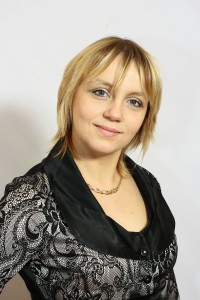 «Робототехника»2012ИвашкоНадежда Алексеевна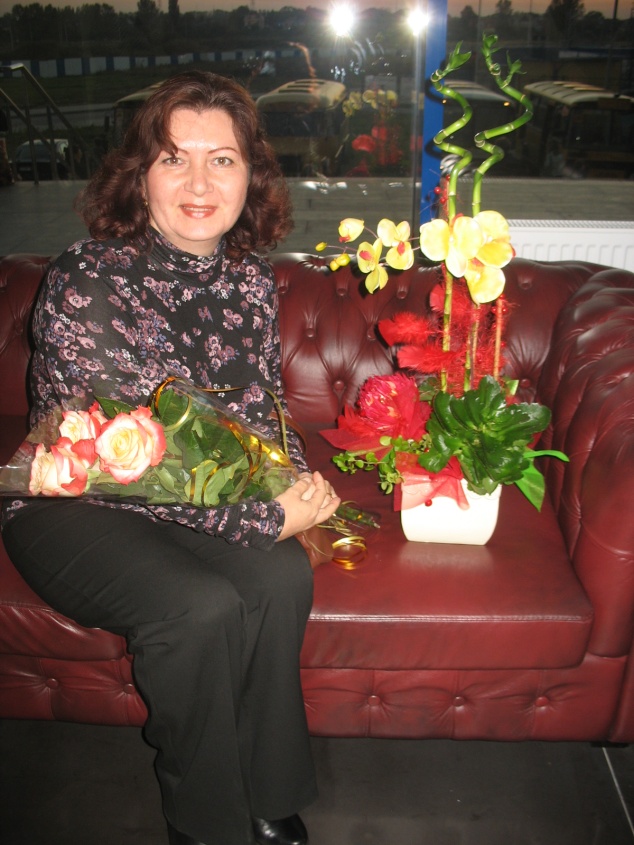 «Рукодельница»2011КлюквинаИрина Германовна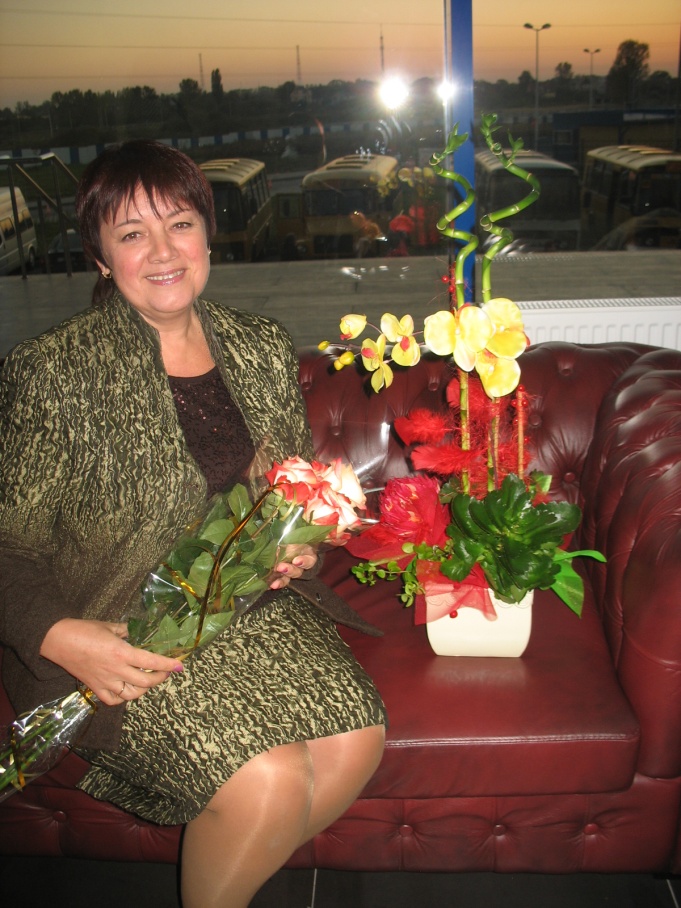 Образцовая студия «Калейдоскоп»2010ТихоноваНаталья Анатольевна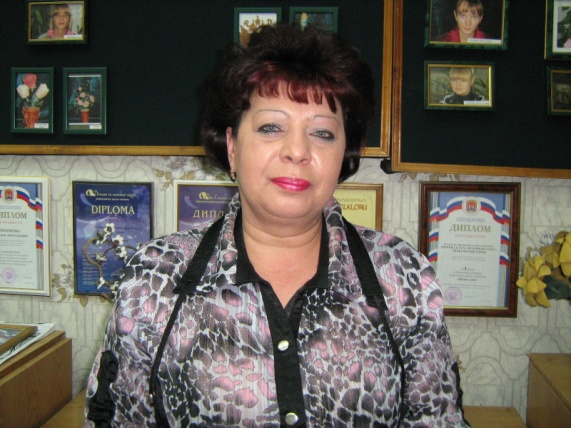 Образцовая студия «Гармония»2009ДоманицкаяНаталья Владимировна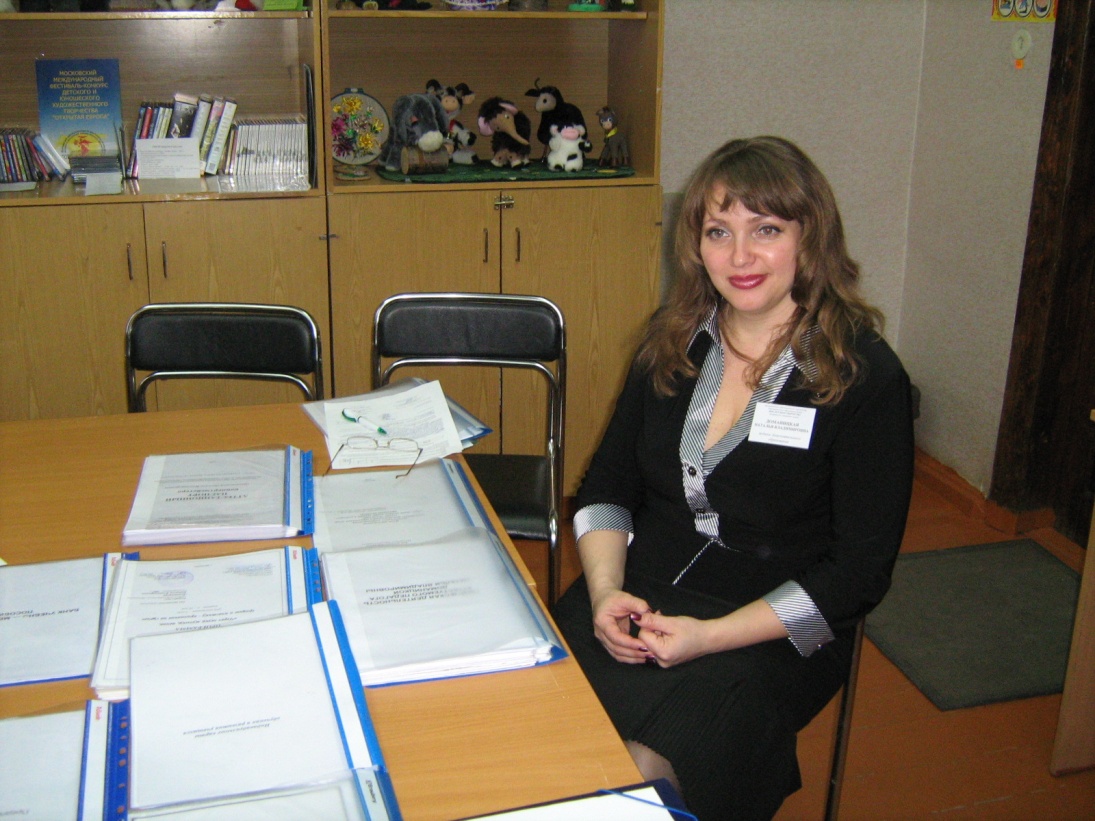 Образцовая студия «Созвездие»2009МарьясоваТатьяна Викторовна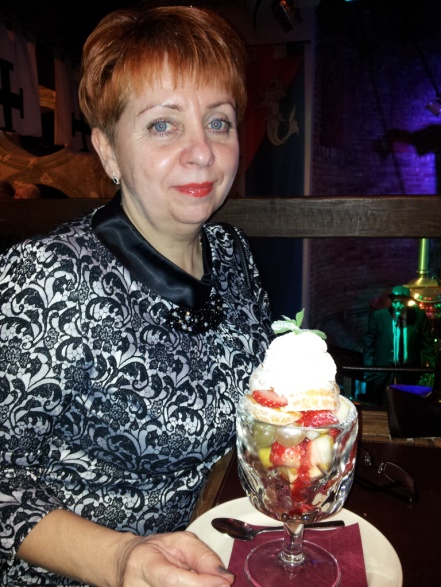 Образцовый пресс клуб «Юный журналист»2009МильченкоТатьяна Викторовна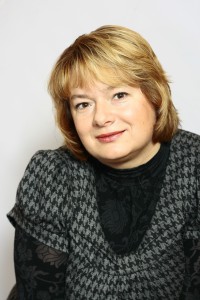 Клуб «Познай себя»2009ПоповаВиолета Григорьевна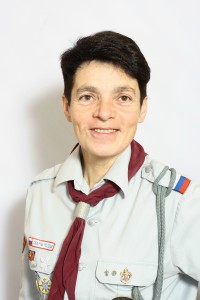 Скаутский отряд «Альбатрос»2008БекишАлександра Ивановна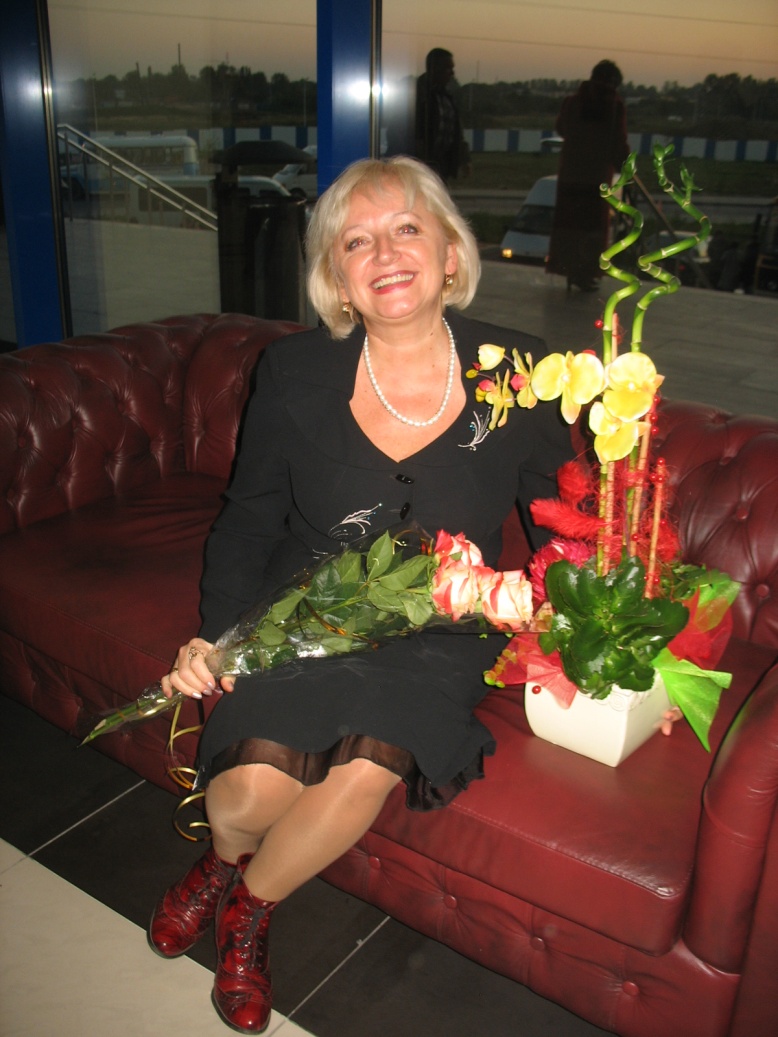 Образцовая студия «Калейдоскоп»